В соответствии со статьями 43, 45 и 46 Градостроительного кодекса Российской Федерации, Правилами землепользования и застройки города Костромы, утвержденными постановлением Администрации города Костромы от 28 июня 2021 года № 1130, учитывая протокол публичных слушаний от 31 октября 2023 года, заключение о результатах публичных слушаний от 31 октября 2023 года, руководствуясь статьями 42, 44, частью 1 статьи 57 Устава города Костромы.ПОСТАНОВЛЯЮ:1. Утвердить прилагаемые изменения в документацию по планировке территории, ограниченной улицами Магистральной, Малышковской, Суслова, Радиозаводской, утвержденную постановлением Администрации города Костромы от 5 декабря 2017 года № 3163 (с изменениями, внесенными постановлениями Администрации города Костромы от 16 июля 2018 года № 1567, от 16 октября 2019 года № 1992), в виде проекта межевания территории.2. Настоящее постановление подлежит официальному обнародованию (опубликованию) в течение семи дней со дня его принятия и размещению на официальном сайте Администрации города Костромы в информационно-телекоммуникационной сети «Интернет» и вступает в силу после официального обнародования (опубликования). Глава Администрации города Костромы 				         А. В. Смирнов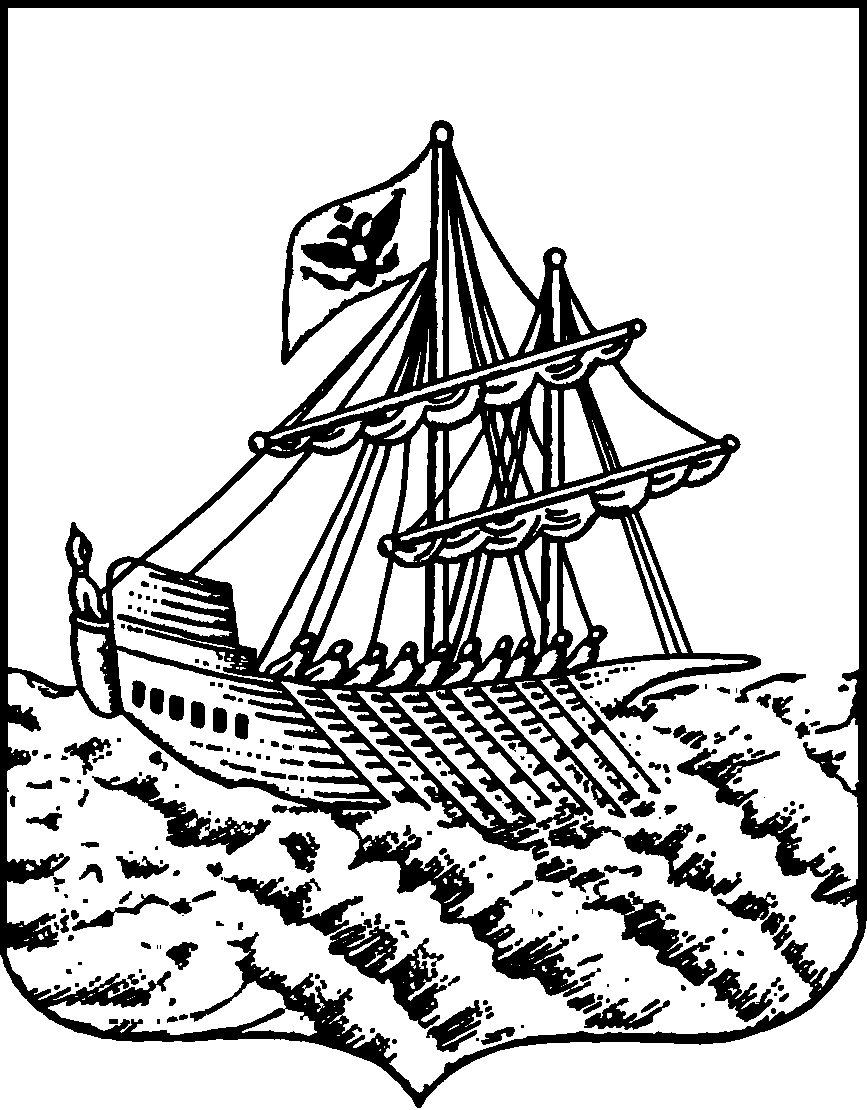 АДМИНИСТРАЦИЯ ГОРОДА КОСТРОМЫПОСТАНОВЛЕНИЕАДМИНИСТРАЦИЯ ГОРОДА КОСТРОМЫПОСТАНОВЛЕНИЕАДМИНИСТРАЦИЯ ГОРОДА КОСТРОМЫПОСТАНОВЛЕНИЕАДМИНИСТРАЦИЯ ГОРОДА КОСТРОМЫПОСТАНОВЛЕНИЕАДМИНИСТРАЦИЯ ГОРОДА КОСТРОМЫПОСТАНОВЛЕНИЕАДМИНИСТРАЦИЯ ГОРОДА КОСТРОМЫПОСТАНОВЛЕНИЕ№Об утверждении изменений в документацию по планировке территории, ограниченной улицами Магистральной, Малышковской, Суслова, РадиозаводскойОб утверждении изменений в документацию по планировке территории, ограниченной улицами Магистральной, Малышковской, Суслова, РадиозаводскойОб утверждении изменений в документацию по планировке территории, ограниченной улицами Магистральной, Малышковской, Суслова, РадиозаводскойОб утверждении изменений в документацию по планировке территории, ограниченной улицами Магистральной, Малышковской, Суслова, Радиозаводской